【別添２】　第25回日中韓三カ国環境大臣会合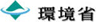 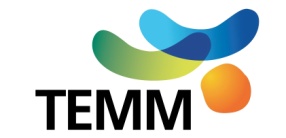 （The 25th Tripartite Environment Ministers Meeting: TEMM25）ユースフォーラム応募用紙令和６年　　月　　日現在氏名（姓）　　　　　　　　　　（名）ローマ字氏名（パスポートの表記）（Family name）（First name）性別生年月日（西暦）　　　　年　　　月　　　日（満　　　才）メールアドレス（添付ファイルが送受信可能なPCのアドレス等）　　　　　　　　　　　　@電話番号（日中の連絡が可能なもの。携帯可）所属先（大学・大学院の場合、学部学科・研究科、学年）住所〒　　－　　　　　　　　　　都道府県　　　　　　　　市区町村語学力英検 　　級、国連英検 　　級、TOEIC 　　　点TOEFL (iBT、ペーパー) 　　点、IELTS 　　　　語学力中国語検定 　　級、TECC 　　点、HSK 　　　級、語学力ハングル能力検定試験 　　級、TOPIK 　　級、語学力その他（　　　　　　　　　　　　　　　　　　　　　　　　　）国際経験等（留学、海外インターンシップ、国際会議出席〔国内開催含〕、その他）１. 自己紹介 （英語で400 words程度）１. 自己紹介 （英語で400 words程度）※以下は日本語でご記入ください。※以下は日本語でご記入ください。２. これまでのご自身の環境活動（授業・ゼミ関連、研究、仕事、サークル活動、NPO等でのインターン、指導経験、体験参加等）について紹介して下さい。（400字以内）２. これまでのご自身の環境活動（授業・ゼミ関連、研究、仕事、サークル活動、NPO等でのインターン、指導経験、体験参加等）について紹介して下さい。（400字以内）３. ユースフォーラム参加に応募した動機は何ですか。また、ご自身はユースフォーラムでどのような貢献ができると考えていますか。（400字以内）３. ユースフォーラム参加に応募した動機は何ですか。また、ご自身はユースフォーラムでどのような貢献ができると考えていますか。（400字以内）４. ユースフォーラムに参加した経験を、今後どのように活かしていきたいと考えていますか。（400字以内）４. ユースフォーラムに参加した経験を、今後どのように活かしていきたいと考えていますか。（400字以内）５.このユースフォーラムについて、どこで知りましたか？具体的に記入してください。５.このユースフォーラムについて、どこで知りましたか？具体的に記入してください。（例：●●のホームページ、▲▲大学■■先生から、○○年参加者の▽▽さんから、等）（例：●●のホームページ、▲▲大学■■先生から、○○年参加者の▽▽さんから、等）